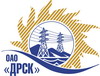 Открытое Акционерное Общество«Дальневосточная распределительная сетевая  компания»Протокол заседания Закупочной комиссии по вскрытию поступивших конвертовг. БлаговещенскСпособ и предмет закупки: Закрытый электронный запрос цен на право заключения Договора на выполнение работ: «Мероприятия по технологическому присоединению заявителей с максимальной мощностью до 15 кВт Уссурийский район, с.Борисовка». Закупка проводится согласно ГКПЗ 2015 г. раздела  2.1.1 «Услуги КС»  № 79 лот 3  на основании указания ОАО «ДРСК» от  23.03.2015 г. № 74.Плановая стоимость закупки:  728 760,00  руб. без учета НДСПРИСУТСТВОВАЛИ: 2 члена постоянно действующей Закупочной комиссии ОАО «ДРСК» 2 уровняИнформация о результатах вскрытия конвертов:В ходе проведения закрытого запроса цен было получено 2 (два) предложения, конверты с которыми были размещены в электронном виде на Торговой площадке Системы www.b2b-energo.ru.Вскрытие конвертов было осуществлено в электронном сейфе организатора закрытого запроса цен на Торговой площадке Системы www.b2b-energo.ru автоматически.Дата и время начала процедуры вскрытия конвертов с предложениями участников: 04:00 30.03.2015. Сделано  2 ставки.Место проведения процедуры вскрытия конвертов с предложениями участников: Торговая площадка Системы www.b2b-energo.ruВ конвертах обнаружены предложения следующих участников закрытого запроса цен:Ответственный секретарь Закупочной комиссии 2 уровня ОАО «ДРСК»	О.А. МоторинаТехнический секретарь Закупочной комиссии 2 уровня ОАО «ДРСК»	И.Н. Ирдуганова№ 372/УКС-В30.03.2015№Наименование участника и его адресПредмет и общая цена заявки на участие в закрытом запросе цен1ООО "УЭМ" (692502 , Приморский край, г. Уссурийск, ул. Штабского, д. 1)Предложение: подано 27.03.2015 в 00:57
Цена: 727 760,00 руб. (цена без НДС)2ОАО "ВСЭСС" (Россия, г. Хабаровск, ул. Тихоокеанская, 165, 680042)Предложение: подано 26.03.2015 в 09:42
Цена: 728 760,00 руб. (цена без НДС)